Massachusetts Department of Environmental Protection Bureau of Resource Protection - Water Management Act ProgramWMA Form BGroundwater Withdrawal PointMassachusetts Department of Environmental Protection Bureau of Resource Protection - Water Management Act ProgramWMA Form BGroundwater Withdrawal PointMassachusetts Department of Environmental Protection Bureau of Resource Protection - Water Management Act ProgramWMA Form BGroundwater Withdrawal PointMassachusetts Department of Environmental Protection Bureau of Resource Protection - Water Management Act ProgramWMA Form BGroundwater Withdrawal PointMassachusetts Department of Environmental Protection Bureau of Resource Protection - Water Management Act ProgramWMA Form BGroundwater Withdrawal PointPlease provide a separate Form B for each withdrawal point source. Please answer only if the requested information is known and reliable.Please provide a separate Form B for each withdrawal point source. Please answer only if the requested information is known and reliable.Please provide a separate Form B for each withdrawal point source. Please answer only if the requested information is known and reliable.Please provide a separate Form B for each withdrawal point source. Please answer only if the requested information is known and reliable.Please provide a separate Form B for each withdrawal point source. Please answer only if the requested information is known and reliable.A. Withdrawal Point Information A. Withdrawal Point Information A. Withdrawal Point Information A. Withdrawal Point Information A. Withdrawal Point Information Important: When filling out forms on the computer, use only the tab key to move your cursor - do not use the return key.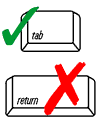 1. 	Name and Address of Withdrawal Point1. 	Name and Address of Withdrawal Point1. 	Name and Address of Withdrawal Point1. 	Name and Address of Withdrawal Point1. 	Name and Address of Withdrawal PointImportant: When filling out forms on the computer, use only the tab key to move your cursor - do not use the return key.Name of Withdrawal PointName of Withdrawal PointName of Withdrawal PointName of Withdrawal PointName of Withdrawal PointImportant: When filling out forms on the computer, use only the tab key to move your cursor - do not use the return key.Street Address Street Address Street Address Street Address Street Address Important: When filling out forms on the computer, use only the tab key to move your cursor - do not use the return key.City City City State Zip CodeImportant: When filling out forms on the computer, use only the tab key to move your cursor - do not use the return key.Source Code (for public water supplies)Source Code (for public water supplies)Source Code (for public water supplies)Important: When filling out forms on the computer, use only the tab key to move your cursor - do not use the return key.2.	Has this well been registered?2.	Has this well been registered?2.	Has this well been registered?	  Yes	  No	  Yes	  NoImportant: When filling out forms on the computer, use only the tab key to move your cursor - do not use the return key.	Month and year put in operation or planned:	Month and year put in operation or planned:	Month and year put in operation or planned:Important: When filling out forms on the computer, use only the tab key to move your cursor - do not use the return key.3.	Has this well been in regular operation at any time? 3.	Has this well been in regular operation at any time? 3.	Has this well been in regular operation at any time? 	  Yes	  No	  Yes	  No	Month and year put in operation or planned:	Month and year put in operation or planned:	Month and year put in operation or planned:4.	USGS quadrangle name:4.	USGS quadrangle name:4.	USGS quadrangle name:5.	Latitude and Longitude:5.	Latitude and Longitude:5.	Latitude and Longitude:LatitudeLongitude	Please provide a locus map of the withdrawal and any associated reservoirs or ponds. 	Please provide a locus map of the withdrawal and any associated reservoirs or ponds. 	Please provide a locus map of the withdrawal and any associated reservoirs or ponds. 	Please provide a locus map of the withdrawal and any associated reservoirs or ponds. 	Please provide a locus map of the withdrawal and any associated reservoirs or ponds. B. Geologic InformationB. Geologic InformationB. Geologic InformationB. Geologic InformationB. Geologic Information1.	Aquifer type:	  Bedrock	  Confined	  Unconfined1.	Aquifer type:	  Bedrock	  Confined	  Unconfined1.	Aquifer type:	  Bedrock	  Confined	  Unconfined1.	Aquifer type:	  Bedrock	  Confined	  Unconfined1.	Aquifer type:	  Bedrock	  Confined	  Unconfined2.	Depth to bedrock:2.	Depth to bedrock:2.	Depth to bedrock:feetfeetC. Well InformationC. Well InformationC. Well InformationC. Well InformationC. Well Information1.	Well type:	  Gravel pack	    Gravel developed    Tubular well field    Dug well1.	Well type:	  Gravel pack	    Gravel developed    Tubular well field    Dug well1.	Well type:	  Gravel pack	    Gravel developed    Tubular well field    Dug well1.	Well type:	  Gravel pack	    Gravel developed    Tubular well field    Dug well1.	Well type:	  Gravel pack	    Gravel developed    Tubular well field    Dug well			  Other (describe):			  Other (describe):2.	Year to be installed (if not already installed):2.	Year to be installed (if not already installed):2.	Year to be installed (if not already installed):3.	Well depth:4.	Depth to water level when installed:4.	Depth to water level when installed:4.	Depth to water level when installed:C. Well Information (cont’d)C. Well Information (cont’d)C. Well Information (cont’d)C. Well Information (cont’d)C. Well Information (cont’d)5.	Name and address of well driller:5.	Name and address of well driller:5.	Name and address of well driller:Name of Withdrawal PointName of Withdrawal PointName of Withdrawal PointName of Withdrawal PointName of Withdrawal PointStreet Address Street Address Street Address Street Address Street Address City City City State Zip CodeD. Pumping InformationD. Pumping InformationD. Pumping InformationD. Pumping InformationD. Pumping Information1.	Was a pump test conducted on this well?1.	Was a pump test conducted on this well?1.	Was a pump test conducted on this well?1.	Was a pump test conducted on this well?	  Yes	  No	If yes, provide date:	Firm conducting the test:	Firm conducting the test:	Firm conducting the test:	If no, is one planned? 	If no, is one planned? 	If no, is one planned? 	If no, is one planned? 	  Yes	  NoItems 2-7 are for Public Water Supplies.Items 2-7 are for Public Water Supplies.Items 2-7 are for Public Water Supplies.Items 2-7 are for Public Water Supplies.Items 2-7 are for Public Water Supplies.2.	Has a Zone II delineation been performed for this well?2.	Has a Zone II delineation been performed for this well?2.	Has a Zone II delineation been performed for this well?2.	Has a Zone II delineation been performed for this well?	  Yes	  No3.	If yes, has this Zone II been approved by the Department? 3.	If yes, has this Zone II been approved by the Department? 3.	If yes, has this Zone II been approved by the Department? 3.	If yes, has this Zone II been approved by the Department? 	  Yes	  No4.	Date of Zone II delineation4.	Date of Zone II delineation4.	Date of Zone II delineation5.	Firm conducting Zone II delineation5.	Firm conducting Zone II delineation5.	Firm conducting Zone II delineation6.	What is the maximum daily withdrawal rate?6.	What is the maximum daily withdrawal rate?6.	What is the maximum daily withdrawal rate?7.	Is this a DEP-approved withdrawal rate?7.	Is this a DEP-approved withdrawal rate?7.	Is this a DEP-approved withdrawal rate?7.	Is this a DEP-approved withdrawal rate?	  Yes	  NoE. Meter InformationE. Meter InformationE. Meter InformationE. Meter InformationE. Meter Information1.	If in operation, is this well metered?1.	If in operation, is this well metered?1.	If in operation, is this well metered?1.	If in operation, is this well metered?	  Yes	  No2.	If proposed, when will meter(s) be installed?2.	If proposed, when will meter(s) be installed?2.	If proposed, when will meter(s) be installed?2.	If proposed, when will meter(s) be installed?Date3.	Type of flow measurement device installed or planned:3.	Type of flow measurement device installed or planned:3.	Type of flow measurement device installed or planned:3.	Type of flow measurement device installed or planned:3.	Type of flow measurement device installed or planned:	  weir    flume    venturi    other meter	  weir    flume    venturi    other meter	  weir    flume    venturi    other meter  other (describe):4.	Capacity of flow measurement device:4.	Capacity of flow measurement device:4.	Capacity of flow measurement device:5.	Recordings are:	  continuous	 manual5.	Recordings are:	  continuous	 manual5.	Recordings are:	  continuous	 manual5.	Recordings are:	  continuous	 manual5.	Recordings are:	  continuous	 manual6.	Last date of calibration, if in operation:6.	Last date of calibration, if in operation:6.	Last date of calibration, if in operation: